                                                                                                                                                           ΛΑΜΙΑ 30/10/2023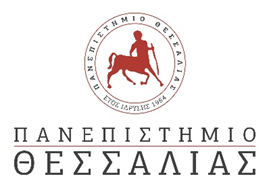   ΑΝΑΚΟΙΝΩΣΗΤο Πρόγραμμα Σπουδών Νοσηλευτικής Λαμίας του Πανεπιστημίου Θεσσαλίας  θα πραγματοποιήσει ορκωμοσία τον Νοέμβριο  2023 .Οι αιτήσεις ορκωμοσίας γίνονται αποδεκτές από 30/10/2023 έως και  6/11/2023 ,τελευταία ημερομηνία κατά την οποία θα πρέπει να έχουν κατατεθεί το βιβλίο πρακτικής και η βεβαίωση εργοδότη για την ολοκλήρωση της πρακτικής άσκησης των φοιτητών. Μετά την παρέλευση της 6/11/2023 καμία αίτηση και δικαιολογητικό δεν θα γίνεται αποδεκτό και οι ενδιαφερόμενοι θα λαμβάνουν μέρος στην επόμενη ορκωμοσία. Αιτήσεις υποβάλλονται και ηλεκτρονικά στο email: ps-gnos@uth.gr. Σχετικό έντυπο επισυνάπτεται.Νεότερη ανακοίνωση θα αναρτηθεί για την ακριβή ημερομηνία και ώρα της τελετής.